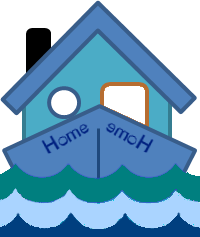 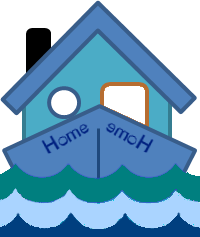 Specific Heat Capacity for a substance.ApparatusBlock of known mass (insulated), balance, thermometer, insulation, 12 V immersion heater (typically 60 W), power supply, 0 – 12 V rated to supply 6 A, 4 mm leads, two digital multimeters (ammeter/ voltmeter), stopwatch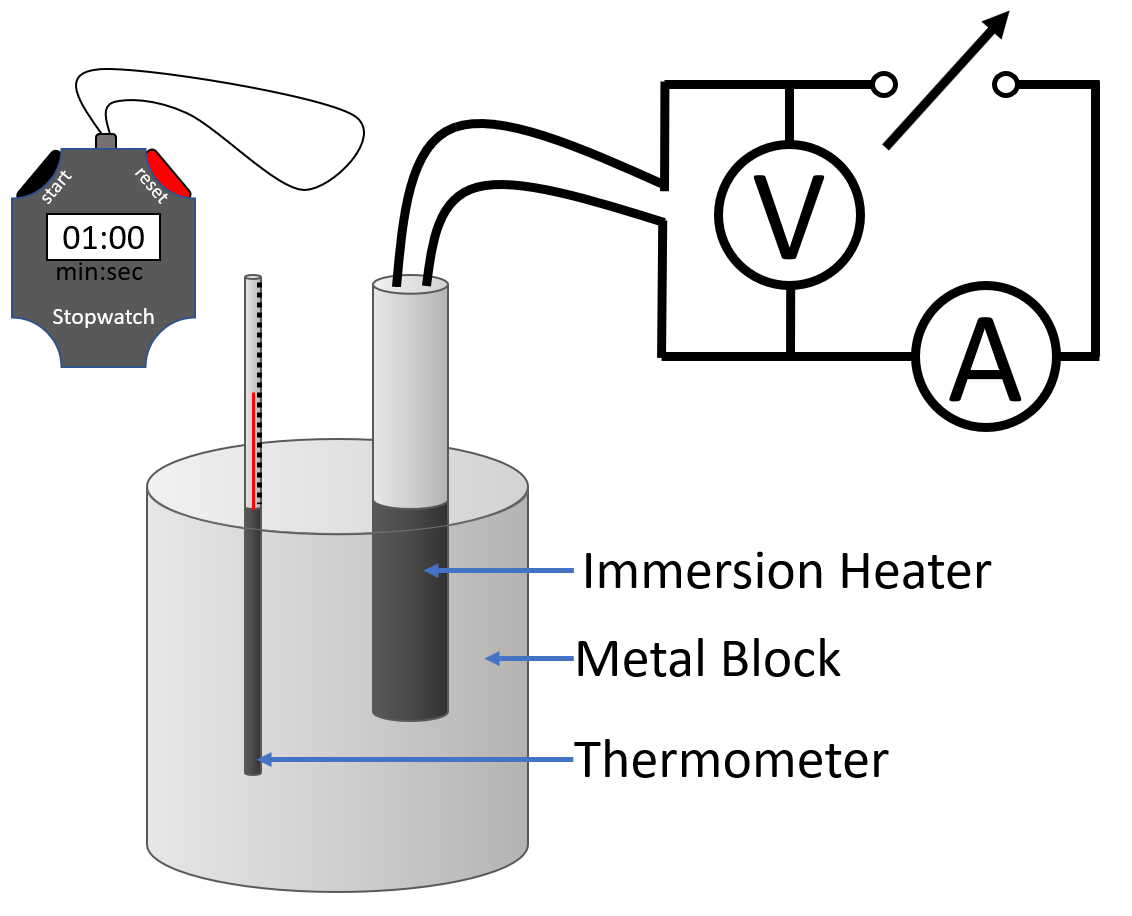 Instructions:Insert a thermometer and the immersion heater into their respective holes in the block. You may wish to drop a small amount of oil into the thermometer hole.Allow the thermometer to reach thermal equilibrium.Set up a suitable circuit that will enable you to measure the energy input to the heater.Turn on the power supply, noting the time if you are measuring energy using an ammeter and a voltmeter to record power.Monitor and note the meter readings as the energy is supplied. Allow the block to heat up by about 10 C.	The temperature at the turn-off time is not the appropriate final temperature to record. Risk AssessmentCheck all electrical wiring.Check the seals on the immersion heaters before use. Reject any that are obviously defective. In doubtful cases, any water which has entered during a precious activity can be removed by placing the heater in an oven for an hour at about 80 °C.Avoid running the immersion heaters outside the blocks, and not to cool them in water when hair-line cracks will draw water inside.Wear goggles when completing this experiment and when setting and clearning up. Do not use a mercury thermometer.ALL EQUIPMENT could get hot, please bewareImage:https://keystagewiki.com/index.php/GCSE_Physics_Required_Practical:_Determining_Specific_Heat_Capacity#/media/File%3ARequiredPracticalSHC2.pngMrsphysics takes no responsibility for any health and safety. It is the responsibility of the teacher and student to risk assess any practical activity they complete!Sept 2023